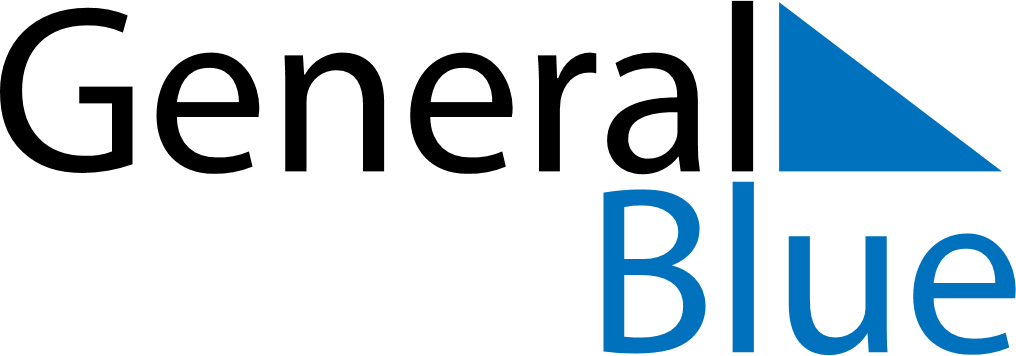 October 2024October 2024October 2024October 2024October 2024October 2024Lhasa, Tibet, ChinaLhasa, Tibet, ChinaLhasa, Tibet, ChinaLhasa, Tibet, ChinaLhasa, Tibet, ChinaLhasa, Tibet, ChinaSunday Monday Tuesday Wednesday Thursday Friday Saturday 1 2 3 4 5 Sunrise: 7:48 AM Sunset: 7:41 PM Daylight: 11 hours and 52 minutes. Sunrise: 7:49 AM Sunset: 7:40 PM Daylight: 11 hours and 50 minutes. Sunrise: 7:50 AM Sunset: 7:39 PM Daylight: 11 hours and 49 minutes. Sunrise: 7:50 AM Sunset: 7:38 PM Daylight: 11 hours and 47 minutes. Sunrise: 7:51 AM Sunset: 7:36 PM Daylight: 11 hours and 45 minutes. 6 7 8 9 10 11 12 Sunrise: 7:51 AM Sunset: 7:35 PM Daylight: 11 hours and 43 minutes. Sunrise: 7:52 AM Sunset: 7:34 PM Daylight: 11 hours and 42 minutes. Sunrise: 7:52 AM Sunset: 7:33 PM Daylight: 11 hours and 40 minutes. Sunrise: 7:53 AM Sunset: 7:32 PM Daylight: 11 hours and 38 minutes. Sunrise: 7:54 AM Sunset: 7:31 PM Daylight: 11 hours and 36 minutes. Sunrise: 7:54 AM Sunset: 7:29 PM Daylight: 11 hours and 35 minutes. Sunrise: 7:55 AM Sunset: 7:28 PM Daylight: 11 hours and 33 minutes. 13 14 15 16 17 18 19 Sunrise: 7:56 AM Sunset: 7:27 PM Daylight: 11 hours and 31 minutes. Sunrise: 7:56 AM Sunset: 7:26 PM Daylight: 11 hours and 29 minutes. Sunrise: 7:57 AM Sunset: 7:25 PM Daylight: 11 hours and 28 minutes. Sunrise: 7:57 AM Sunset: 7:24 PM Daylight: 11 hours and 26 minutes. Sunrise: 7:58 AM Sunset: 7:23 PM Daylight: 11 hours and 24 minutes. Sunrise: 7:59 AM Sunset: 7:22 PM Daylight: 11 hours and 23 minutes. Sunrise: 7:59 AM Sunset: 7:21 PM Daylight: 11 hours and 21 minutes. 20 21 22 23 24 25 26 Sunrise: 8:00 AM Sunset: 7:20 PM Daylight: 11 hours and 19 minutes. Sunrise: 8:01 AM Sunset: 7:19 PM Daylight: 11 hours and 18 minutes. Sunrise: 8:01 AM Sunset: 7:18 PM Daylight: 11 hours and 16 minutes. Sunrise: 8:02 AM Sunset: 7:17 PM Daylight: 11 hours and 14 minutes. Sunrise: 8:03 AM Sunset: 7:16 PM Daylight: 11 hours and 13 minutes. Sunrise: 8:03 AM Sunset: 7:15 PM Daylight: 11 hours and 11 minutes. Sunrise: 8:04 AM Sunset: 7:14 PM Daylight: 11 hours and 9 minutes. 27 28 29 30 31 Sunrise: 8:05 AM Sunset: 7:13 PM Daylight: 11 hours and 8 minutes. Sunrise: 8:06 AM Sunset: 7:12 PM Daylight: 11 hours and 6 minutes. Sunrise: 8:06 AM Sunset: 7:11 PM Daylight: 11 hours and 4 minutes. Sunrise: 8:07 AM Sunset: 7:10 PM Daylight: 11 hours and 3 minutes. Sunrise: 8:08 AM Sunset: 7:10 PM Daylight: 11 hours and 1 minute. 